Theme: Future Aspirations, Study and WorkThis is a 7/8/9 answer model for writing. The bold sections are the boosters for top grades Produce the Spanish under on the line provided. When you sit your exam the exam board expects you to write to this standard. Remember the bold sections are 7-9 grade boosters.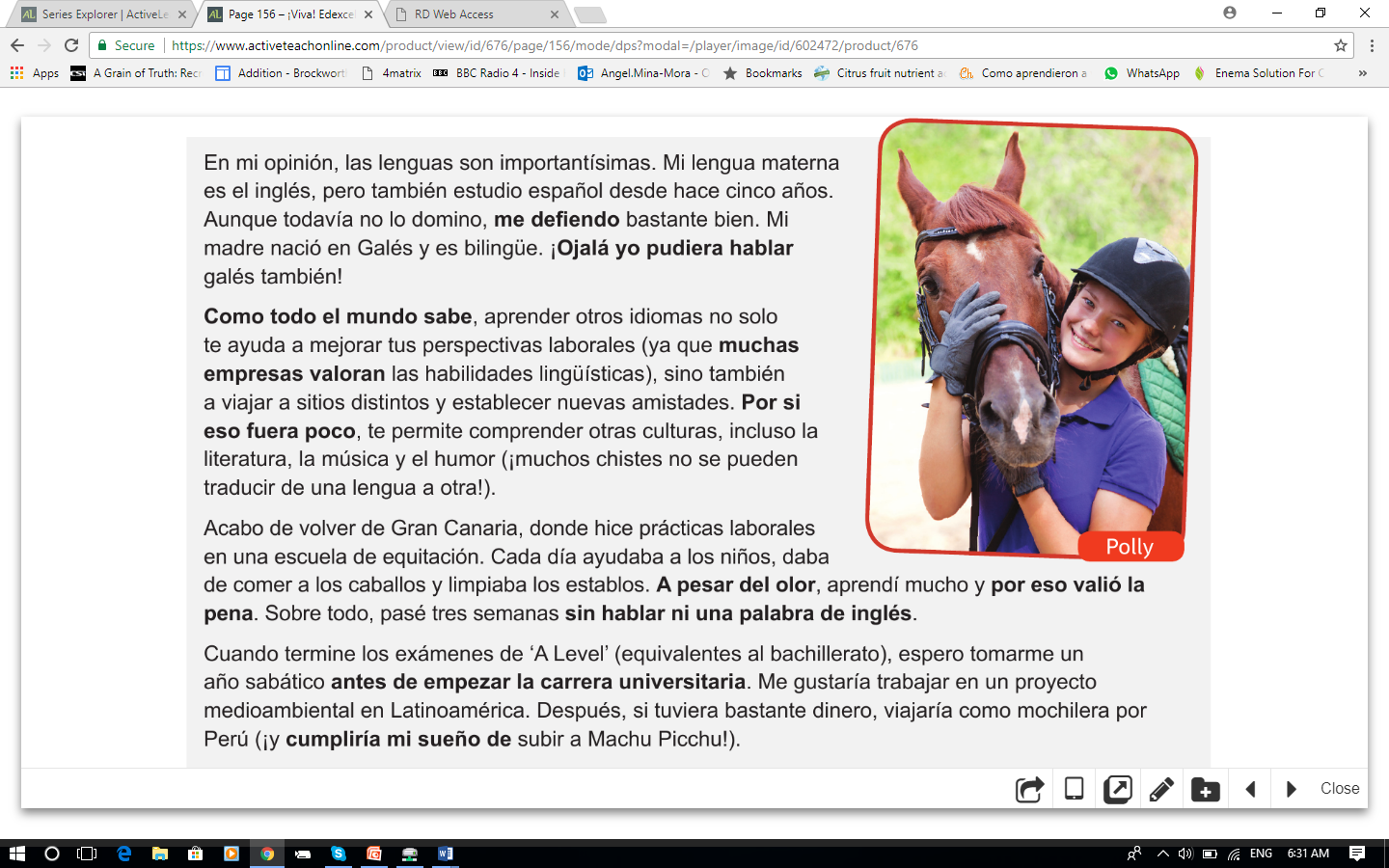 In my opinion, languages a really important. My mother tongue is English but I also studySpanish since five years ago. Although I do not master it yet, I hold my own pretty well.My mother was born in Wales and she is bilingual. I wish I could speak Welsh too.As everyone knows, learning other languages does not help you improve your workperspectives only, (given that many enterprises value linguistic abilities) but it also helps youto travel to different places and establish new friendships. As if that was not enough, it allowsyou to understand other cultures, even literature, music and comedy (many jokes cannot betranslated from one language to another!)I’ve just come back from Grand Canary, where I did my work experience in a horse-ridingschool. Every day I helped the children, I fed the horses and cleaned the stables. Despite thesmell, I learnt a lot and that’s why it was worth it. Especially, I spent three weeks withoutspeaking not even a word in English.When I finish my A-level exams, I hope to take a gap year before attending university. I’d liketo work in an environmental project in Latin America. After, If I had a lot of money I wouldtravel as a backpacker around Peru (and make my dream of climbing up Machu Picchu true!)